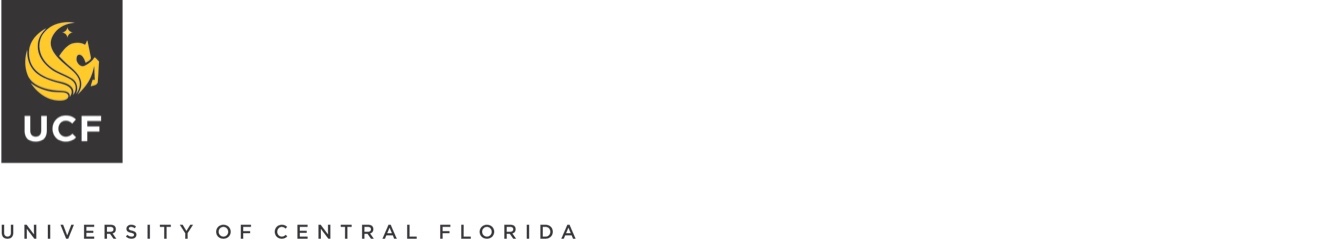 Department of Procurement Services124724 Research Parkway, Suite 355Orlando, FL 32826ADDENDUMIMPORTANT DOCUMENT – INVITATION TO BIDITB NUMBER:  2021-16GC 	OPENING DATE & TIME:  March 22, 2022 @ 3:00 p.m. ITB TITLE:  PULSE COMPRESSION UNITADDENDUM NUMBER:	2	ADDENDUM DATE: MARCH 15, 2022Purpose of this addendum is to:Answer questions submitted by vendors.PLEASE ACKNOWLEDGE RECEIPT OF THIS ADDENDUM AND RETURN IT WITH YOUR BID.  FAILURE TO SIGN AND RETURN WITH YOUR BID COULD RESULT IN REJECTION OF YOUR BID.PROPOSERS SIGNATURE	PRINT OR TYPE PROPOSER’S NAMECOMPANY NAME	EMAIL ADDRESSAnswers to QuestionsITB 2021-16GCPULSE COMPRESSION UNITVendor question:  What is the repetition rate?UCF Answer: 100kHzVendor question: Bandwidth of the laserUCF Answer: ~1500-2600nmVendor question: Spatial properties of the laser (M2, Divergence, Beam Diameter)UCF Answer: M^2<1.3, divergence: not available, Beam diameter: not availableVendor question: Footprint available for the compression unitUCF Answer: 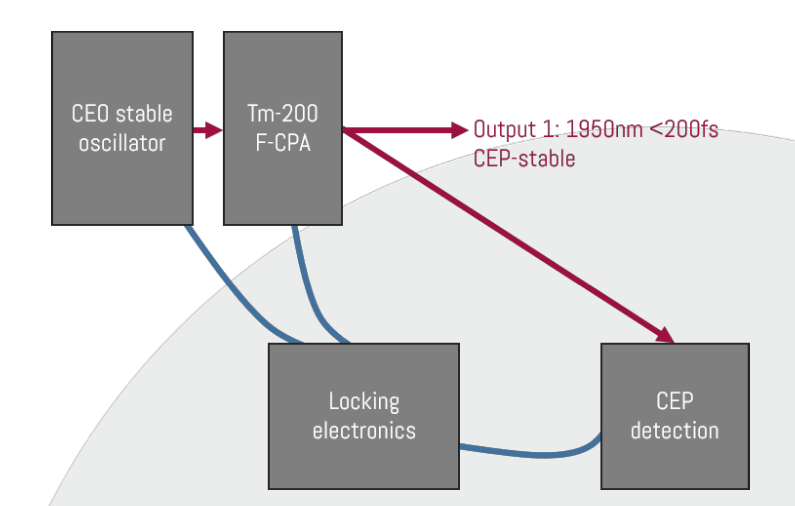 Vendor question: Repetition rate of the laser system at UCFUCF Answer: See question 1Vendor question: Energy per pulse of the laser systemUCF Answer: 2mJ/pulseVendor question: Beam size (at 1/e^2)UCF Answer: Not availableVendor question: M^2 (m-squared, or quality factor) of the beam from the laser systemUCF Answer: See question 3Vendor question: A typical output spectrum of the system - can also be data from the manufacturer in case the system is not yet installed at UCF.UCF Answer: It is a custom system. Data is not yet available.Vendor question: Complete data/specs of the laser system, including manufacturer and modelUCF Answer: Manufacture: Active Fiber Systems (AFS). Custom system.Vendor question: What is your expected delivery time for the system?UCF Answer: Jan 2023